August 9, 2017									In Re:	P-2017-2606100(SEE ATTACHED LIST)Petition of Pennsylvania American Water CompanyFor Approval of Tariff Changes and Accounting and Rate Treatment Related to Replacement of Lead Customer-Owned Service PipesHearing Notice	This is to inform you that a hearing on the above-captioned case will be held as follows:Type:		Initial HearingDate: 		January 17 & 18, 2018Time:		10:00 a.m. each dayLocation:	Hearing Room 4Plaza LevelCommonwealth Keystone Building400 North StreetHarrisburg, PA  17120Presiding:	Administrative Law Judge Elizabeth H. BarnesPO Box 3265Harrisburg, PA  17105-3265Phone:	717.787.1399Fax:	717.787.0481	Attention:  You may lose the case if you do not come to this hearing and present facts on the issues raised.	You must serve the Presiding Officer with a copy of ANY document you file in this case.	If you intend to file exhibits, 2 copies of all hearing exhibits to be presented into evidence must be submitted to the reporter.  An additional copy must be furnished to the Presiding Officer.  A copy must also be provided to each party of record.	Individuals representing themselves are not required to be represented by an attorney.  All others (corporation, partnership, association, trust or governmental agency or subdivision) must be represented by an attorney.  An attorney representing you should file a Notice of Appearance before the scheduled hearing date.	If you are a person with a disability, and you wish to attend the hearing, we may be able to make arrangements for your special needs.  Please call the scheduling office at the Public Utility Commission at least five (5) business days prior to your hearing to submit your request.	If you require an interpreter to participate in the hearings, we will make every reasonable effort to have an interpreter present.  Please call the scheduling office at the Public Utility Commission at least ten (10) business days prior to your hearing to submit your request.Scheduling Office:  717.787.1399AT&T Relay Service number for persons who are deaf or hearing-impaired:  1.800.654.5988c:	ALJ Barnes	Dawn Reitenbach	Calendar File	File RoomP-2017-2606100 - PETITION OF PAWC FOR APPROVAL OF TARIFF CHANGES AND ACCOUNTING AND RATE TREATMENT RELATED TO REPLACEMENT OF LEAD CUSTOMER-OWNED SERVICE PIPESRevised 8/9/17ANTHONY C DECUSATIS ESQUIREBROOKE E MCGLINN ESQUIREMORGAN LEWIS & BOCKIUS LLP1701 MARKET STREETPHILADELPHIA PA  19103-2921215.963.5034(For PAWC)Accepts e-ServiceSUSAN SIMMS MARSH ESQUIREPENNSYLVANIA AMERICAN WATER COMPANY800 HERSHEYPARK DRIVEHERSHEY PA  17033717.531.3208Accepts e-ServiceCHRISTINE M HOOVER ESQUIREERIN GANNON ESQUIREOFFICE OF CONSUMER ADVOCATE5TH FLOOR FORUM PLACE555 WALNUT STREETHARRISBURG PA  17101717-783-5048Accepts e-ServiceELIZABETH ROSE TRISCARI ESQUIREOFFICE OF SMALL BUSINESS ADVOCATE300 NORTH SECOND STREET SUITE 202HARRISBURG PA  17101717.783.2525CARRIE B WRIGHT ESQUIREPA PENNSYLVANIA PUBLIC UTILITTY COMMISSIONBUREAU OF INVESTIGATION & ENFORCEMENT400 NORTH STREET 2ND FLOORHARRISBURG PA  17120717-783-6151Accepts e-Service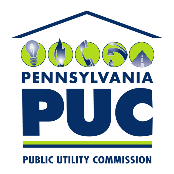  PUBLIC UTILITY COMMISSIONOffice of Administrative Law JudgeP.O. IN REPLY PLEASE REFER TO OUR FILE